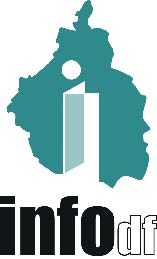 ORDEN DEL DÍAORDEN DEL DÍAI. 	Lista de asistencia y verificación del quórum legal. II.	Lectura, discusión y, en su caso, aprobación del Orden del Día.III.	Presentación, análisis y en su caso, aprobación del Proyecto de Acta de la Vigésima Cuarta Sesión Ordinaria del Pleno del Instituto de Acceso a la Información Pública y Protección de Datos Personales del Distrito Federal, celebrada el 01 de julio de 2015.IV.		Presentación, análisis y, en su caso, aprobación del Proyecto de Acuerdo mediante el cual se aprueba la firma del Convenio Marco de Colaboración que celebraran el Archivo General de la Nación y el Instituto de Acceso a la Información Pública y Protección de Datos Personales del Distrito Federal.V.		Presentación, análisis y, en su caso, aprobación del Proyecto de Acuerdo mediante el cual se aprueban los Lineamientos de Operación para el Certamen “Innovaciones Transparencia 2015”.VI.		Presentación, análisis y, en su caso, aprobación del Proyecto de Acuerdo mediante el cual se aprueba la Convocatoria del Certamen “Innovaciones Transparencia 2015”.VII.		Presentación, análisis y, en su caso, aprobación del Proyecto de Acuerdo mediante el cual se aprueban los Lineamientos de Operación para el Certamen “Innovaciones en Datos Personales 2015”.VIII.		Presentación, análisis y, en su caso, aprobación del Proyecto de Acuerdo por el que se aprueba la Convocatoria del Certamen “Innovaciones en Datos Personales 2015", en posesión de los Entes Públicos del Distrito Federal.IX.		Presentación, discusión y, en su caso, aprobación de los siguientes Proyectos de Resolución de Recursos de Revisión interpuestos ante el INFODF, en materia de solicitudes de acceso, rectificación, cancelación y oposición a datos personales:IX.1.	Resolución al Recurso de Revisión interpuesto en contra del Tribunal de lo Contencioso Administrativo del Distrito Federal, con expediente número RR.SDP.044/2015.IX.2.	Resolución al Recurso de Revisión interpuesto en contra del Tribunal de lo Contencioso Administrativo del Distrito Federal, con expediente número RR.SDP.045/2015.X.		Presentación, discusión y, en su caso, aprobación de los siguientes Proyectos de Resolución de Recursos de Revisión interpuestos ante el INFODF, en materia de solicitudes de acceso a la información pública:X.1.	Resolución al Recurso de Revisión interpuesto en contra del Sistema de Transporte Colectivo, con expediente número RR.SIP.0303/2015.X.2.	Resolución al Recurso de Revisión interpuesto en contra del Sistema de Transporte Colectivo, con expediente número RR.SIP.0628/2015.X.3.	Resolución al Recurso de Revisión interpuesto en contra de la Secretaría de Seguridad Pública del Distrito Federal, con expediente número RR.SIP.0489/2015.X.4.	Resolución al Recurso de Revisión interpuesto en contra de la Secretaría de Seguridad Pública del Distrito Federal, con expediente número RR.SIP.0627/2015.X.5.	Resolución al Recurso de Revisión interpuesto en contra del Instituto de Acceso a la Información Pública y Protección de Datos Personales del Distrito Federal, con expediente número RR.SIP.0536/2015X.6.	Resolución al Recurso de Revisión interpuesto en contra de la Autoridad del Espacio Público del Distrito Federal, con expediente número RR.SIP.0539/2015.X.7.	Resolución al Recurso de Revisión interpuesto en contra de la Secretaría del Medio Ambiente, con expediente número RR.SIP.0540/2015.X.8.	Resolución al Recurso de Revisión interpuesto en contra del Instituto para la Seguridad de las Construcciones del Distrito Federal, con expediente número RR.SIP.0561/2015.X.9.	Resolución al Recurso de Revisión interpuesto en contra de la Secretaría de Desarrollo Rural y Equidad para las Comunidades, con expediente número RR.SIP.0562/2015.X.10.	Resolución al Recurso de Revisión interpuesto en contra de la Delegación Benito Juárez, con expediente número RR.SIP.0570/2015.X.11.	Resolución al Recurso de Revisión interpuesto en contra de la Delegación Benito Juárez, con expediente número RR.SIP.0572/2015.X.12.	Resolución al Recurso de Revisión interpuesto en contra de la Delegación Benito Juárez, con expediente número RR.SIP.0604/2015.X.13.	Resolución al Recurso de Revisión interpuesto en contra de la Asamblea Legislativa del Distrito Federal, con expediente número RR.SIP.0591/2015.X.14.	Resolución al Recurso de Revisión interpuesto en contra del Instituto de Verificación Administración del Distrito Federal, con expediente número RR.SIP.0607/2015.X.15.	Resolución al Recurso de Revisión interpuesto en contra del Instituto para la Atención y Prevención de las Adicciones de la Ciudad de México, con expediente número RR.SIP.0620/2015.X.16.	Resolución al Recurso de Revisión interpuesto en contra de la Secretaría de Desarrollo Urbano y Vivienda, con expediente número RR.SIP.0622/2015.X.17.	Resolución al Recurso de Revisión interpuesto en contra de la Secretaría de Finanzas, con expediente número RR.SIP.0623/2015.X.18.	Resolución al Recurso de Revisión interpuesto en contra de la Delegación Iztapalapa, con expediente número RR.SIP.0624/2015.X.19.	Resolución al Recurso de Revisión interpuesto en contra de la Junta de Asistencia Privada, con expediente número RR.SIP.0631/2015.XI.	Presentación, discusión y, en su caso, aprobación de los siguientes Proyectos de Resolución respecto de un probable incumplimiento a las obligaciones contenidas en la Ley de Protección de Datos Personales para el Distrito Federal:XI.1.	Expediente PDP.0002/2015, en contra de la Contraloría General del Distrito Federal.XI.2.	Expediente PDP.0003/2015, en contra de la Contraloría General del Distrito Federal.XI.3.	Expediente PDP.0005/2015, en contra de la Contraloría General del Distrito Federal.XI.4.	Expediente PDP.0006/2015, en contra de la Contraloría General del Distrito Federal.XI.5.	Expediente PDP.0009/2015, en contra de la Contraloría General del Distrito Federal.XII.		Asuntos generales.XII.1.	Informe Comisiones Comisionados Ciudadanos.